CİHAZIN KULLANMA TALİMATI1. Su ve hava girişleri kontrol edilir. 2. Ön paneldeki açma kapama tuşundan cihaz çalıştırılır. 3. Buhar jeneratörünün 20 dk ısınması beklenir. Jeneratör manometresi 3,5 bar, cidar basıncı 2 bar olduğunda cihaz çalışmaya hazırdır. 4. Sterilizatör dokunmatik ekran vasıtası ile kontrol edilir. 5. İlk önce ekrandan pin kodu girilir ve onay tuşuna basılır, ekranda ana menü belirir. 6. Ana menüden test programına basarak vakum kaçak testi yapılır. Sonuç olumlu ise “Buhar otoklav yükleme formuna “cihaz çıktısı yapıştırılır, işleme devam edilir. 7. Kapı açma butonuna basılarak kapı açılır. 8. Cihazın içindeki rafa Bowie-dick test paketi yerleştirilir. Kapı kapama butonuna basılarak kapı kapatılır. 9. Ekranda ana menü belirir. Ana menüden bowie-dick test programı seçilip başlat tuşuna basılır. 10. Test paketi otoklavın paketleme alanı tarafındaki kapıdan alınır değerlendirilir, sonuç olumlu ise “Buhar otoklav yükleme formuna “ yapıştırılır; otoklav kullanıma hazırdır. Olumsuz ise, teknik servise haber verilerek bakımı sağlanır. 11.Steril edilecek malzemeler otoklav sepetine yerleştirilir, sepet iç bölmeye yüklenir ve kapı kapatılır.Malzeme yüklenmesi sırasında aşağıdaki maddelere dikkat edilmelidir: 12. Cerrahi set ve bohçalar aralıklı bir şekilde sepete yerleştirilir, üst üste konulmaz 13. Sterilizasyon rulolarına sarılan malzemeler üst üste konulacaksa, kağıt yüzeyler kağıt; plastik yüzeyler plastiğe gelecek şekilde yerleştirilir. 14. Konteynerler ve büyük paketler alt rafa, küçük paketler üst rafa yerleştirilir. 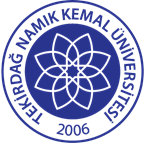 TNKÜ ÇORLU MÜHENDİSLİK FAKÜLTESİ                           BİYOMEDİKAL MÜHENDİSLİĞİOTOKLAV KULLANMA TALİMATIDoküman No: EYS-TL-224TNKÜ ÇORLU MÜHENDİSLİK FAKÜLTESİ                           BİYOMEDİKAL MÜHENDİSLİĞİOTOKLAV KULLANMA TALİMATIHazırlama Tarihi:13.04.2022TNKÜ ÇORLU MÜHENDİSLİK FAKÜLTESİ                           BİYOMEDİKAL MÜHENDİSLİĞİOTOKLAV KULLANMA TALİMATIRevizyon Tarihi:--TNKÜ ÇORLU MÜHENDİSLİK FAKÜLTESİ                           BİYOMEDİKAL MÜHENDİSLİĞİOTOKLAV KULLANMA TALİMATIRevizyon No:0TNKÜ ÇORLU MÜHENDİSLİK FAKÜLTESİ                           BİYOMEDİKAL MÜHENDİSLİĞİOTOKLAV KULLANMA TALİMATIToplam Sayfa Sayısı:1Cihazın Markası/Modeli/ Taşınır Sicil NoHiclave HV-50L253.3.6/17/470Kullanım AmacıBu talimat Üniversitemizin Biyomedikal Mühendisliği Bölümü Biyomalzeme Laboratuvarında bulunan Otoklav cihazının kullanımına yönelik işlemleri belirler.Sorumlusu	Bu talimatın uygulanmasında ÇMF Biyomedikal Mühendisliği çalışanları ve öğrencileri sorumludur.Sorumlu Personel İletişim Bilgileri (e-posta, GSM)ngulsahgulenc@nku.edu.tr,oaltinok@nku.edu.tr